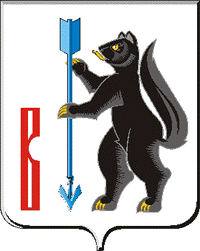 РОССИЙСКАЯ ФЕДЕРАЦИЯСВЕРДЛОВСКАЯ ОБЛАСТЬДУМА ГОРОДСКОГО ОКРУГА ВЕРХОТУРСКИЙ Р Е Ш Е Н И Еот «10» декабря 2014г. №77г. Верхотурье  «Об утверждении Положения о порядке установления и  прекращения публичного сервитута на территории городского округаВерхотурский»	В соответствии со статьями 23, 48 Земельного кодекса Российской Федерации,  статьей 27 Федерального закона от 21 июля 1997 года № 122-ФЗ «О государственной регистрации прав на недвижимое имущество и сделок с ним», решением Думы городского округа Верхотурский от 07 июля 2010 года № 39 (с изменениями, внесенными решением Думы от 27 ноября 2013 года № 66) «Об утверждении Правил землепользования и застройки городского округа Верхотурский», руководствуясь статьей 21 Устава городского округа Верхотурский, Дума городского округа ВерхотурскийРЕШИЛА	1. Утвердить Положение «О порядке установления и прекращения публичного сервитута на территории городского округа Верхотурский».2. Опубликовать настоящее Решение в информационном вестнике «Верхотурская неделя» и разместить на официальном сайте городского округа Верхотурский. 3. Настоящее Решение вступает в силу со дня его официального опубликования.           4. Контроль  исполнения настоящего Решения возложить на комиссию по землеустройству, лесному и сельскому хозяйству Думы городского округа Верхотурский (Немчанинов Г.Н.).                       Главагородского округа Верхотурский                                                  А.Г. Лиханов                                              УтвержденоРешением Думы городскогоокруга Верхотурскийот «10» декабря 2014 г. №77«Об утверждении ПоложенияО порядке установления ипрекращения публичногосервитута на территории                                                    городского округа Верхотурский»Положение «О порядке установления и прекращения публичного сервитута на территории городского округа Верхотурский»1. Общие положения1. Настоящее Положение определяет порядок и условия установления и прекращения органами местного самоуправления городского округа Верхотурский публичного сервитута на земельных участках, расположенных на территории городского округа Верхотурский.2. Под публичным сервитутом для целей настоящего Положения понимается право ограниченного пользования чужим земельным участком, установленное на основании градостроительной документации для обеспечения интересов городского округа Верхотурский или населения городского округа Верхотурский, без изъятия земельного участка.3. Публичный сервитут может быть срочным или постоянным.4. Публичный сервитут устанавливается:1) одновременно с принятием решения о предоставлении земельного участка;2) после момента предоставления земельного участка.5. Срок установления публичного сервитута в отношении земельного участка, расположенного в границах земель, зарезервированных для государственных или муниципальных нужд, не может превышать срок резервирования таких земель.2. Цели установления публичного сервитутаПубличный сервитут устанавливается для:1) прохода или проезда через земельный участок, в том числе в целях обеспечения свободного доступа граждан к водному объекту общего пользования и его береговой полосе;2) использования земельного участка в целях ремонта коммунальных, инженерных, электрических и других линий и сетей, а также объектов транспортной инфраструктуры;3) размещения на земельном участке межевых и геодезических знаков и подъездов к ним;4) проведения дренажных работ на земельном участке;5) забора (изъятия) водных ресурсов из водных объектов и водопоя;6) прогона сельскохозяйственных животных через земельный участок;7) сенокошения, выпаса сельскохозяйственных животных в установленном порядке на земельных участках в сроки, продолжительность которых соответствует местным условиям и обычаям;8) использования земельного участка в целях охоты, рыболовства, аквакультуры (рыбоводства);9) временного пользования земельным участком в целях проведения изыскательских, исследовательских и других работ.3. Порядок и условия установления публичного сервитута1. Публичный сервитут устанавливается нормативным правовым актом Администрации городского округа Верхотурский (далее - Администрация), принимаемым в форме постановления.2. С инициативой об установлении публичного сервитута могут выступать граждане, юридические лица, органы местного самоуправления.3. Лица, заинтересованные в установлении публичного сервитута, обращаются с соответствующим заявлением на имя главы Администрации.Заявление должно содержать:1) местоположение земельного участка, который предполагается обременить публичным сервитутом;2) обоснование, вид и цели установления публичного сервитута;3) содержание, сфера и срок действия публичного сервитута;4) сведения о собственнике земельного участка (землепользователе, землевладельце) и о лицах, в интересах которых устанавливается сервитут (перечень или категория лиц).К заявлению должен быть приложен кадастровый паспорт земельного участка, который предлагается обременить публичным сервитутом, с отображением на нем зоны действия планируемого публичного сервитута (в случае отсутствия кадастрового паспорта - схема расположения земельного участка с указанием части земельного участка, на которую распространяется зона действия планируемого публичного сервитута).4. Заявление об установлении публичного сервитута, а в случае установления публичного сервитута по инициативе главы Администрации городского округа Верхотурский (далее - глава Администрации)  письменное поручение направляется в отдел архитектуры и градостроительства Администрации городского округа Верхотурский (далее – отдел архитектуры) для определения возможности установления на земельном участке публичного сервитута. Отдел архитектуры в двухнедельный срок с момента регистрации заявления или письменного поручения:1) направляет главе Администрации заключение по вопросу установления публичного сервитута на земельном участке с приложением кадастрового паспорта земельного участка с отображением на нем зоны действия планируемого публичного сервитута или схемы расположения земельного участка с указанием части земельного участка, на которую распространяется зона действия планируемого публичного сервитута).2) готовит мотивированный отказ в установлении публичного сервитута на земельный участок.5. В случае положительного заключения об установлении публичного сервитута, глава Администрации направляет Главе городского округа Верхотурский обращение о назначении общественных (публичных) слушаний по вопросу установления публичного сервитута.4. Порядок назначения и проведения общественных (публичных) слушаний при установлении публичного сервитутаОбщественные (публичные) слушания по вопросу установления публичного сервитута проводятся в соответствии с Градостроительным кодексом Российской Федерации, Уставом городского округа Верхотурский, решением  Верхотурского уездного совета от 30.12.2005г. № 73 «Об утверждении  Положения о порядке организации и проведения публичных слушаний в городском округе Верхотурский».5. Принятие решения об установлении публичного сервитута1. Глава администрации в течение 10 дней с момента представления заключения о результатах общественных (публичных) слушаний, которое носит рекомендательный характер при принятии решения об установлении публичного сервитута, принимает одно из следующих решений:1) об установлении публичного сервитута на земельный участок;2) об отказе в установлении публичного сервитута на земельный участок, о чем в письменном виде уведомляет лиц, обратившихся с заявлением об установлении публичного сервитута на земельный участок.В решении Администрации об установлении публичного сервитута, которое оформляется постановлением, должны быть указаны следующие сведения: местоположение, кадастровый номер и площадь земельного участка, обременяемого публичным сервитутом, название сервитута (публичный), содержание сервитута, срок его действия и условия установления, права лиц, использующих земельный участок на основании публичного сервитута. 2. Инициатор установления публичного сервитута обеспечивает межевание части земельного участка, на которую распространяется зона действия публичного сервитута.3. Публичный сервитут подлежит государственной регистрации в порядке, предусмотренном Федеральным законом от 21.07.1997г. № 122-ФЗ «О государственной регистрации прав на недвижимое имущество и сделок с ним».6.Прекращение публичного сервитута1. Постоянный публичный сервитут прекращается в случае отсутствия общественных нужд, для которых он был установлен.2. Срочный публичный сервитут прекращается по сроку действия или в случае отсутствия общественных нужд, для которых он был установлен. 3. Публичный сервитут может быть прекращен по решению суда в случаях, определенных действующим законодательством.4. Прекращение публичного сервитута осуществляется главой Администрации путем издания постановления об отмене публичного сервитута.5. После прекращения действия сервитута производится государственная регистрация прекращения публичного сервитута в порядке, установленном Федеральным законом от 21.07.1997г. № 122-ФЗ «О государственной регистрации прав на недвижимое имущество и сделок с ним».7. Заключительные положения1. Осуществление сервитута должно быть наименее обременительным для земельного участка, в отношении которого он установлен.2. В случаях если установление публичного сервитута приводит к невозможности использования земельного участка, собственник земельного участка вправе требовать изъятия, в том числе путем выкупа у него данного земельного участка с возмещением убытков или предоставления равноценного земельного участка.3. В случаях если установление публичного сервитута приводит к существенным затруднениям в использовании земельного участка, его собственник вправе требовать соразмерную плату.4. Лица, права и законные интересы которых затрагиваются установлением публичного сервитута, могут осуществлять защиту своих прав в судебном порядке.5. Лицо, которому земельный участок, обремененный публичным сервитутом, принадлежит на определенном праве, обязано не препятствовать осуществлению публичного сервитута.